NORVEGIA  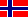 RiferimentoEURES NorvegiaMansioneParrucchieri addetti al taglioEURES Norvegia ricerca
10 Parrucchieri addetti al taglio
Si richede:
• formazione specifica
• diploma di parrucchiere per uomini e donne
• inglese fluente o lingua scandinava fluente
• 2 anni o più di esperienza lavorativa come parrucchiere
Condizioni contrattuali:
• contratto a tempo indeterminato, con periodo di prova di 6 mesi
• 32 ore settimanali
• luogo di lavoro: varie località della Norvegia, per il momento al nord e all'ovest
Retribuzione: variabile a seconda dell’esperienza pregressa, secondo il seguente schema:
• parrucchieri con attestato 0-2 anni NOK 163 per. ora
• parrucchieri con attestato 2-5 anni NOK 169. pr. ora
• parrucchieri con attestato 5-10 anni NOK 178. pr. ora
• parrucchieri con attestato 10 anni + NOK 191. pr. ora
Per candidarsi: inviare la propria candidatura in Inglese a Truls Andresen, via e-mail:
truls.andresen@cutters.no e in cc a eures@afolmet.it,
unitamente al proprio CV e copia dei certificati/attestati di formazione in lingua inglese o norvegeseSedeNorvegiaNumero posti10TitoloAttestato di qualifica di ParrucchiereEmail:truls.andresen@cutters.noScadenza:31/05/2021